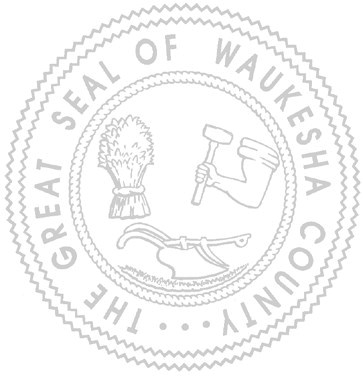 Waukesha County  COUNTY BOARD PROCEEDINGS 4th Meeting, 172nd Year of the Waukesha County Board of Supervisors Tuesday, August 22, 2017  CONVENE MEETING  Call to Order:  Chairman Decker called the meeting to order and led the Board in the Pledge of Allegiance and a moment of silence.  Roll Call:   County Supervisors Michalski notified he would not be in attendance.  Supervisor Kolb was absent.  All other County Supervisors were present. County Clerk Correspondence & Announcements:   County Executive Farrow signed all ordinances from the July 25, 2017 County Board Meeting.   No claims were filed.Approval of Minutes of Previous Meeting:  Supervisor Howard moved to approve the minutes from the July 25, 2017 County Board Meeting.  Supervisor Johnson seconded the motion.   The Board was polled by voice vote.  The minutes passed unanimously. Announcement of Votes Needed:  Chairman Decker announced that Ordinances 172-O-025, 172-O-026, 172-O-027, 172-O-028, 172-O-029 and 172-O-030 required a 2/3rds vote.  All other ordinances required simple majority.  STANDING COMMITTEES PRESENTATIONS OF ORDINANCES, RESOLUTIONS & MOTIONSLAND USE, PARKS AND ENVIRONMENT COMMITTEEOrdinance 172-O-019 was presented for action.  [Amend The Text Of The Town Of Delafield Zoning Code By Repealing And Recreating Section 17.08 Regarding Signage, Create Section 17.05.5.Z-5 Relating To Master Sign Program Conditional Uses And Repeal And Recreate The Definition Of Code Enforcement Officer]Supervisor Zimmermann moved to approve Ordinance 172-O-019.  Supervisor Wysocki seconded the motion.  The Board was polled and twenty-three (23) votes were cast “aye”.  The ordinance passed unanimously. Ordinance 172-O-020 was presented for action.  [Amend The Text Of The Town Of Genesee Zoning Code Relative To Miscellaneous Zoning Matters]Supervisor Zimmermann moved to approve Ordinance 172-O-020.  Supervisor Hammitt seconded the motion.  The Board was polled and twenty-three (23) votes were cast.  Twenty-one supervisors voted “aye.”  Supervisors Grant and Cummings vote “nay.”  The ordinance passed 21-3. Ordinance 172-O-021 was presented for action.  [Adopt Revised District Zoning Maps Of The Waukesha County Shoreland Floodland Protection Ordinance And The Waukesha County Zoning Code]Supervisor Zimmermann moved to approve Ordinance 172-O-021.  Supervisor Mitchell seconded the motion.  The Board was polled and twenty-three (23) votes were cast “aye”.  The ordinance passed unanimously. Ordinance 172-O-022 was presented for action.  [Execute Subgrantee Agreements And HUD Grant Agreement For Community Development Block Grant (CDBG) And Home Investment Partnership (HOME) Programs For The 2018 Program Year]Supervisor Zimmermann moved to approve Ordinance 172-O-022.  Supervisor Nelson seconded the motion.  The Board was polled and twenty-three (23) votes were cast “aye”.  The ordinance passed unanimously. PUBLIC WORKS COMMITTEEOrdinance 172-O-023 was presented for action.  [Approve New Parking Regulation For County Trunk Highway B (Valley Road) In The City Of Oconomowoc]Supervisor Swan moved to approve Ordinance 172-O-023.  Supervisor Johnson seconded the motion.  The Board was polled and twenty-three (23) votes were cast “aye”.  The ordinance passed unanimously. Ordinance 172-O-024 was presented for action.  [First Revision To The Laying Out, Relocation And Improvement Of County Trunk Highway VV And County Trunk Highway E, Waukesha County Project I.D. 2774-01-00]Supervisor Swan moved to approve Ordinance 172-O-024.  Supervisor Morris seconded the motion.  The Board was polled and twenty-three (23) votes were cast “aye”.  The ordinance passed unanimously. JUDICIARY AND LAW ENFORCEMENT COMMITTEE Ordinance 172-O-025 was presented for action.  [Accept The 2017 State Of Wisconsin Department Of Transportation Highway Safety Grant And Modify Waukesha County Sheriff Department’s 2017 Budget To Authorize Grant Expenditures] Supervisor Wolff moved to approve Ordinance 172-O-025.  Supervisor Grant seconded the motion.  The Board was polled and twenty-three (23) votes were cast “aye”.  The ordinance passed unanimously. Ordinance 172-O-026 was presented for action.  [Modify The Sheriff’s Department 2017 Budget To Accept And Appropriate Additional Revenue From Washington County For Mutual Aid Assistance]Supervisor Wolff moved to approve Ordinance 172-O-026.  Supervisor Dondlinger seconded the motion.  The Board was polled and twenty-three (23) votes were cast “aye”.  The ordinance passed unanimously. Ordinance 172-O-027 was presented for action.  [Modify The 2017 Sheriff’s Department Budget To Accept And Appropriate Additional Revenue From The State Of North Dakota For Mutual Aid Assistance]Supervisor Wolff moved to approve Ordinance 172-O-027.  Supervisor Grant seconded the motion.  The Board was polled and twenty-three (23) votes were cast “aye”.  The ordinance passed unanimously. HEALTH AND HUMAN SERVICES COMMITTEEOrdinance 172-O-028 was presented for action.  [Accept A 2017 Grant To Expand Substance Abuse Treatment Capacity In Adult Treatment Drug Courts Award Through The U.S. Department Of Health And Human Services, Substance Abuse And Mental Health Services Administration (SAMHSA) And Amend The Department Of Health And Human Services 2017 Budget]Supervisor Howard moved to approve Ordinance 172-O-028.  Supervisor Johnson seconded the motion.  The Board was polled and twenty-three (23) votes were cast “aye”.  The ordinance passed unanimously. Ordinance 172-O-029 was presented for action.  [Accept State Targeted Response To Opioid Crisis Grant And Modify Department Of Health And Human Services 2017 Budget]Supervisor Howard moved to approve Ordinance 172-O-029.  Supervisor Walz seconded the motion.  The Board was polled and twenty-three (23) votes were cast “aye”.  The ordinance passed unanimously. Ordinance 172-O-030 was presented for action.  [Accept Dementia Crisis Innovation Grant And Modify Health And Human Services 2017 Budget To Appropriate Grant Expenditures]Supervisor Howard moved to approve Ordinance 172-O-030.  Supervisor Paulson seconded the motion.  The Board was polled and twenty-three (23) votes were cast “aye”.  The ordinance passed unanimously. ADJOURN MEETING  Supervisor Wolff moved to adjourn to Tuesday, September 26, 2017 at 7:00 p.m. or at the call of the County Board Chair.  Supervisor Cummings seconded the motion. The Board voted by voice vote and unanimously approved the motion to adjourn.   The Board adjourned at 7:40 p.m.  Respectfully submitted, __________________________________________ Kathleen Novack, Waukesha County Clerk